보 도 자 료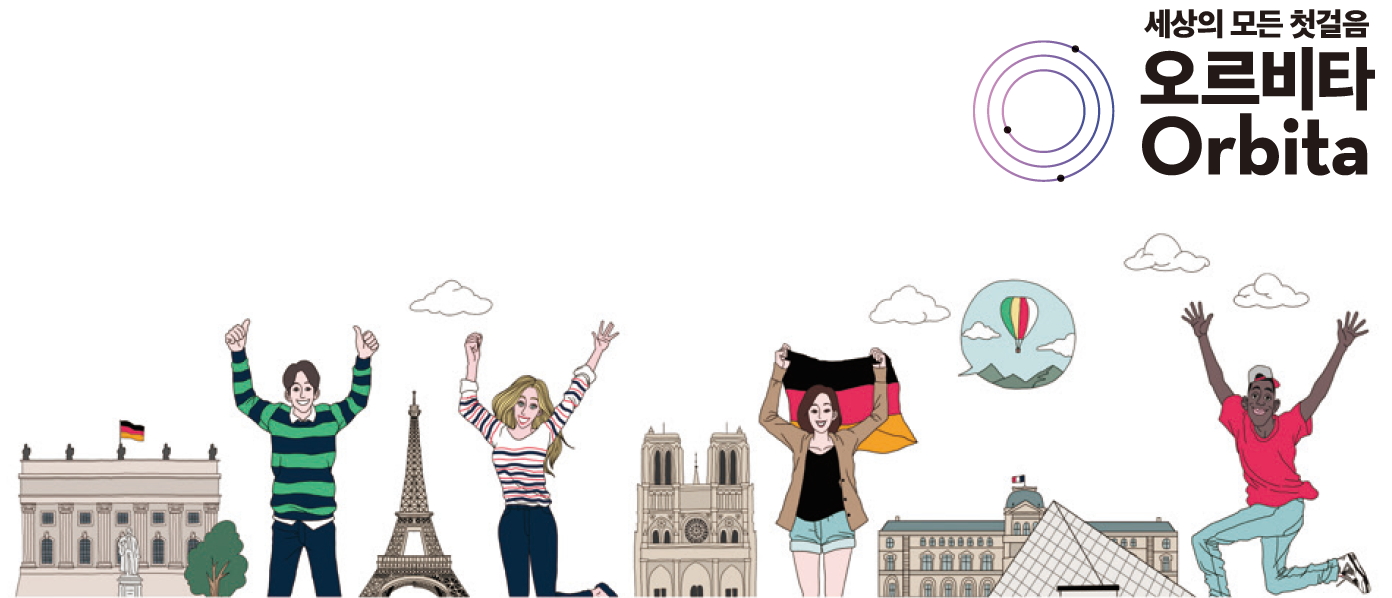 blog.naver.com/orbitabook  《시즈의 일본어 노트》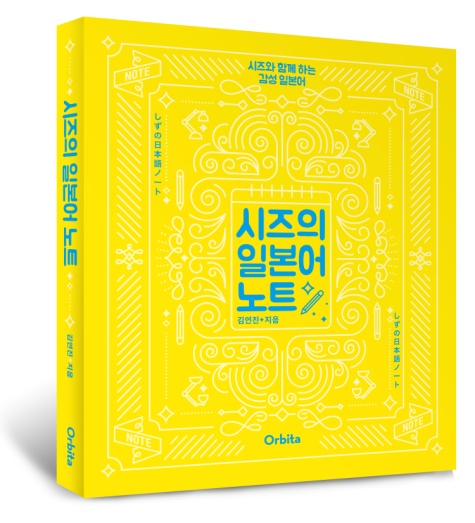 ■ 지은이 : 김연진■ 출판사 : 오르비타 (문예림)■ 정  가 : 13,500원■ 출간일 : 2016. 9. 15■ 사이즈 : 180*210mm■ 페이지 : 240쪽■ 구  성 : 본책+워크북■ ISBN : 979-11-954448-4-7 13730           979-11-954448-5-4 (set)■ 분  야 : 국내서적 > 외국어 > 일본어◎ 책 소개시즈와 함께하는 감성 일본어!일본어 최대 블로그 〈시즈의 일본어 노트〉 김연진의 첫 책!“진도 나가는 것에 연연하지 말고 충분히 연습하며 꼼꼼히 공부한다면 독학으로도 얼마든지 기초를 탄탄하게 잡을 수 있습니다.”하루 방문자 3천 명, 누적 방문자 4백만 명인 일본어 최대 블로그를 운영하고 있는 시즈는 일본어 공부가 재미있어서 꾸준히, 그리고 열심히 할 수 있었다고 한다. 어떻게 공부하길래 공부가 재미있다는 걸까... 그동안 시즈가 블로그에 소개한 깨알 같은 꿀팁과 다양한 학습 방법을 《시즈의 일본어 노트》 한 권으로 묶었다. 그녀는 무엇보다 중요한 일본어 공부의 성공 요건은 ‘무엇으로 어떻게 공부하는가?’ 보다 바로 ‘얼마만큼 반복하는가?’라고 자신 있게 말한다. 노력은 배신하지 않는다! 모두가 아는 진리지만, 노력하기가 쉽지 않다. 그러나 시즈의 아기자기하고 색다른 일본어 학습 노하우는 노력하고 싶어지도록 만든다!일본어 시작이 두려운 여러분을 위한 맞춤 일본어 입문서!시즈와 함께 ‘나만의 일본어 노트’를 만들어 보자!시즈의 재미있는 일본어 학습 비밀 중 하나를 살짝 들여다 보자. 바로 예쁜 일본어 손글씨로 공부하는 내용을 쓰는 재미를 붙이는 것이다. 시즈의 노하우에 따라가면서 각자 예쁘고 귀여운 ‘OO의 일본어 노트’를 만들어 보자.“여러 가지 일본어 공부 중 제가 가장 즐겨 하고, 오랫동안 꾸준히 해 온 것이 바로 베껴 쓰기입니다. 어릴 때부터 귀여운 글씨체에 관심이 많았고 글씨 쓰는 것 자체도 굉장히 좋아했어요. 그러다가 어느 애니메이션에서 귀여운 일본어 손글씨를 보고 저도 일본어 글씨체를 귀엽게 바꾸기 시작했죠. 글씨체를 귀엽게 바꾸고 나니 뭐든 일본어로 노트 필기를 하고 싶었고, 노래 가사, 책 내용, 일기까지 쓰다보니... 일본어 실력이 늘지 않을 수 없었어요.”◎ 저자 소개김연진(시즈)중학교 시절 애니매이션 노래에 빠져 일본어를 시작하였고, 제대로 배우고 싶은 욕심과 어머니의 적극적인 지원으로 고1때부터 일본어 학원을 다니며 본격적으로 일본어 공부를 시작했다. 한남대학교 일어일문학과 입학한 뒤 교환학생으로 나고야 난잔대학교에 다녀왔다. 현재 15년간 일본어 학습의 꾸준함과 노하우를 〈시즈의 일본어 노트〉라는 블로그에 소개하고 있으며 ‘시즈’라는 닉네임과 다르게(?) 열렬한 활동력으로 아기자기한 손글씨, 재미있는 일본어 학습 방법을 소개하며 방문자들의 지지를 받고 있다. 현재 일본어 전문 월간지 〈일본어 저널〉 연재, 도서 집필활동에 매진하고 있다. 일본어 학습은 물론 언제나 현재진행형이다.〈시즈의 일본어 노트〉 블로그 : http://blog.naver.com/yukine0131◎ 내용 소개프롤로그: 일본어, 독학으로 가능할까요?01 일본어 공부의 첫 단추, 글자를 외워 보자일본 노래와 함께 한 히라가나일본어 글자, 이렇게 외워 봐요02 일본어 공부의 감초, 한자와 친해지자한자를 알면 일본어가 보여요왜 한자랑 친해져야 할까?닮은 듯 다른 일본어 한자한자도 알고 보면 귀요미03 일본어 공부의 재료를 준비하자, 단어 외우기많이 알수록 좋은 단어일본어로는 한자를 어떻게 읽고 쓸까?음독과 훈독을 외우지 마세요후리가나? 오쿠리가나? 요미가나?일본어 단어, 어떤 책으로 공부하지?한자로 표기하는 단어, 이렇게 외워 봐요나만의 단어장을 만들자기억에 오래 남는 단어 빽빽이단어 공부의 마무리, 단어 테스트04 일본어의 조리법을 익히자, 활용 문법 연습하기활용을 알면 일본어가 보여요활용 문법? 그게 뭐예요?활용연습 준비단계! 품사 구분하기 혼자 하는 활용 문법 연습법 05 일본어를 일본어답게, 표현 문형 외우기왜 표현 문형을 알아야 할까?나만의 표현 문형 노트를 만들자사전형? 보통형? 명사수식형?06 일본어 의사소통의 첫걸음, 작문 연습작문 연습, 왜 필요할까?문형 노트로 작문 연습을 하자 일기를 통해 성장하는 일본어를 발견하다일본어로 일기를 쓰자일본인 친구와 공부하는 법, 일본어 이메일 쓰기일본인 친구의 ‘따라쟁이가 되자’ 07 일본어를 깊이 이해하는, 책 읽기와 해석 연습책을 읽으면 일본어와 가까워져요 어떤 책을 읽으면 좋을까요?책도 읽고 노트도 정리하고 내 마음을 사로잡은 일본어 베껴 쓰기 08 귀를 쫑긋, 일본어 듣기 연습일본어 듣기와의 한판 승부 많이 들으면 듣기를 잘할 수 있을까요? 듣기 연습, 어떤 교재로 할까요? 귀와 손이 함께 하는 듣기 연습, 받아쓰기재미로 하는 일본 방송 듣기 회화에서 쓰는 표현을 익히자09 일본어 회화를 위한 준비운동, 소리 내어 읽기어떻게 하면 회화를 잘할 수 있을까요? 일본어 발음에도 관심을 갖자 회화 연습의 첫 단계, 큰 소리로 읽어 보자 10 일본어능력시험으로 초급 단계 졸업하기일본어능력시험 공부로 실력 쑥쑥 일본어능력시험 공부, 왜 필요한가요?내 수준에 맞는 일본어능력시험 기초를 마스터 하는 일본어능력시험 공부법 에필로그 : 일본어를 잘하는 비결?-------------------------------------------------------------------------------------------------------------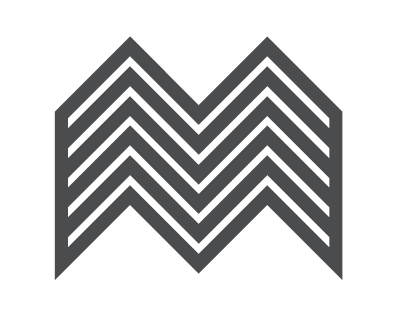 도서출판 문예림T 02. 499. 1281~2  F 02. 499. 1283  A 경기도 파주시 회동길 366  E info@bookmoon.co.kr---------------------------------------------------------------------------------------------------------------------------------------